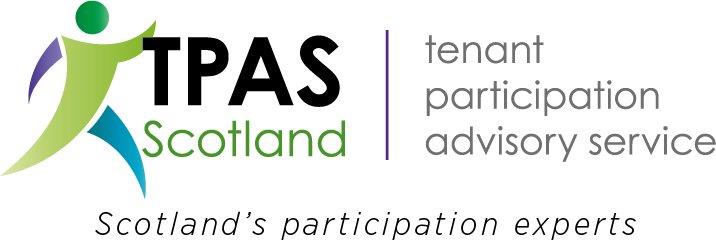 National Good Practice Awards 2019Developing and delivering good practice in rent is important to tenants, landlords and the Scottish Housing Regulator. Whether it is the annual rent consultation or rent and charges restructuring, ensuring informed tenant engagement with realistic choices is vital. How this is best achieved varies depending on local circumstances.The judges are looking for evidence on how these consultation activities are conducted; how they are:guided by tenants’ needs;presented clearly and fairly; and used in making decisions.1:	How is the nominee’s seeking to involve tenants?2:	How does the nominee maximise engagement by tenants and, in particular, tenants who are often excluded or find it hard to engage?3:	How does the nominee ensure that they are guided by the needs of tenants?4:  	How does the nominee ensure information and choices are presented clearly and fairly?5:	What difference has tenants’ engagement made to decision making?6:	How are tenants advised of the influence of their views have had on decisions?7:	Has the nominee achieved its aims/objectives?Entries can be submitted by email to elaine.scoular@tpasscotland.org.uk. More evidence, newspaper clippings, photographs or video can be submitted by sending a disc/pen drive to TPAS Scotland.Please note that all applications should be submitted no later than Friday 4th October 2019.  Submissions received after this date unfortunately cannot be included.  Finalists will be notified by 18th October 2019Frequently Asked QuestionsPlease see below some pointers and guidelines on entering and attending the awards:Q. Is there a charge to enter?
A. There is no cost to enter the National Good Practice Awards 2019.Q. Is membership of TPAS Scotland required
A. No, anyone, any organisation can applyQ. Is there a limit to the number of entries I can submit?
A. No. We will accept more than one entry from the same organisation, including (where appropriate) multiple entries into the same category, but please ensure that your entries are substantially different.If you have a project or initiative that you think could be applied to more than one category, please determine which category you feel is most appropriate for it. Please do not enter the same project into two different categories, the judges will decide if your submission should be considered in a different categoryQ. Can I enter by post?
A. Yes. You can enter by completing our submission form or in a Word format with the questions and criteria from the application submission.   Alternatively, and preferable would be email submissions.  Please email these to: elaine.scoular@tpasscotland.org.ukQ. Can I enter jointly with a partner organisation?
A. Yes. For the categories that recognise a particular project or initiative, we would welcome joint entries from organisations that have worked together.Q. Can I resubmit a project that has been considered in previous years?
A. Projects that have already been considered by the judges in previous years should only be resubmitted if there has since been a significant change or advancement in the project.Q. Can I provide further evidence, in addition to completing the entry form, to support my entry?
A. Yes, you can submit up to 5 pictures and one newsletter via email to elaine.scoular@tpasscotland.org.ukQ.  When will I hear if my entry has been successful?
A. The closing date for submissions in all categories is Friday 4th October 2019.  Due to the number of submissions that are received we are unable to accept entries after this date.  The judging panel will meet soon after this date and you will be notified if your entry has been shortlisted. The eventual winners are then chosen by an independent panel made up of leading figures from throughout the housing sector.Q. Will I get feedback on my entry?
A. Yes, this will be provided upon requestQ. What makes a good entry?
A. Try to bear the following tips in mind when completing the online entry form:    Make sure that you have answered all the questions as fully as possible    Keep your entry concise and focused    Do not exceed the maximum word countThe judges will be looking for tangible evidence to support your entry.  Please supply performance   data, costs, testimonials or user feedback where possible    Only submit supporting evidence if it helps to support your success.Q. What happens if we are shortlisted?
A. You will be invited to attend the Awards ceremony and Gala Dinner, at the TPAS Scotland National Annual Conference on Wednesday 4th December 2019 at the Fairmont Hotel in St Andrews.  The awards are not just about rewarding excellence, they are also about showcasing successful or innovative ways of working and helping others to learn from and replicate your achievements. Q. Who can I contact if I have any other questions or have difficulty completing the entry form? A: Please contact Elaine Scoular:  elaine.scoular@tpasscotland.org.uk  0141 552 3633Best practice in Involving Tenants in RentsNominee:Your Name:Your Organisation:Your contact details: email:                                      Telephone: